Publicado en Zaragoza el 12/07/2019 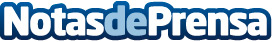 Cómo aprovechar al máximo las vacaciones con el uso de un GPS, por gpscoche.netLos GPS son un tipo de herramienta tecnológica para instalar en el vehículo que es muy útil para trazar mapas en tiempo real y poder saber a ciencia cierta cómo desplazarse por una ciudad o una carretera desconocidaDatos de contacto:Lara+34000000Nota de prensa publicada en: https://www.notasdeprensa.es/como-aprovechar-al-maximo-las-vacaciones-con Categorias: Bricolaje Automovilismo Dispositivos móviles Industria Automotriz Innovación Tecnológica http://www.notasdeprensa.es